XIX MONOGRAFICA DE ZONA ESTE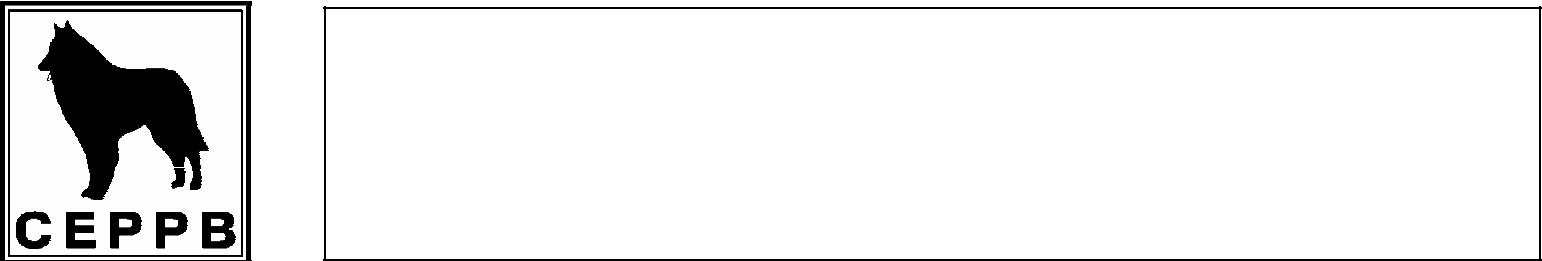 “Can Ramionet “ Sant Andreu de Salou-Girona                             2 de abril 2017            Juez: Benoit Thevenon (france)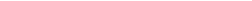 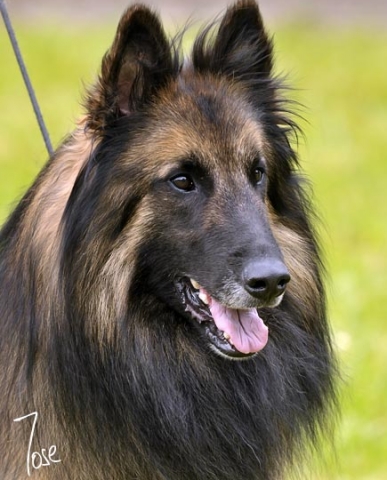 Domingo, 2 de abril 2017 9 h. Entrega de documentación 9:30 h. Comienzo de los Juicios 14:00 h Elección Mejores Sujetos y Entrega Trofeos14:30 h Test de CarácterINSCRIPCIONES:Dña. Mercedes Berenguerbelliamici@yahoo.esmarzo  2º plazo del 6 de marzo hasta el 19 de marzo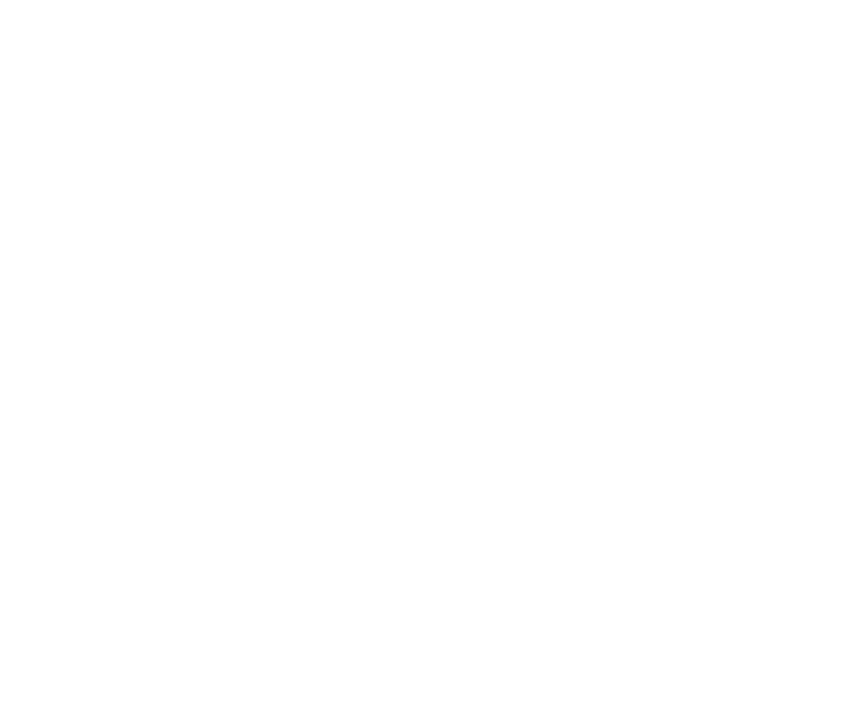 Hoteles que admiten perros: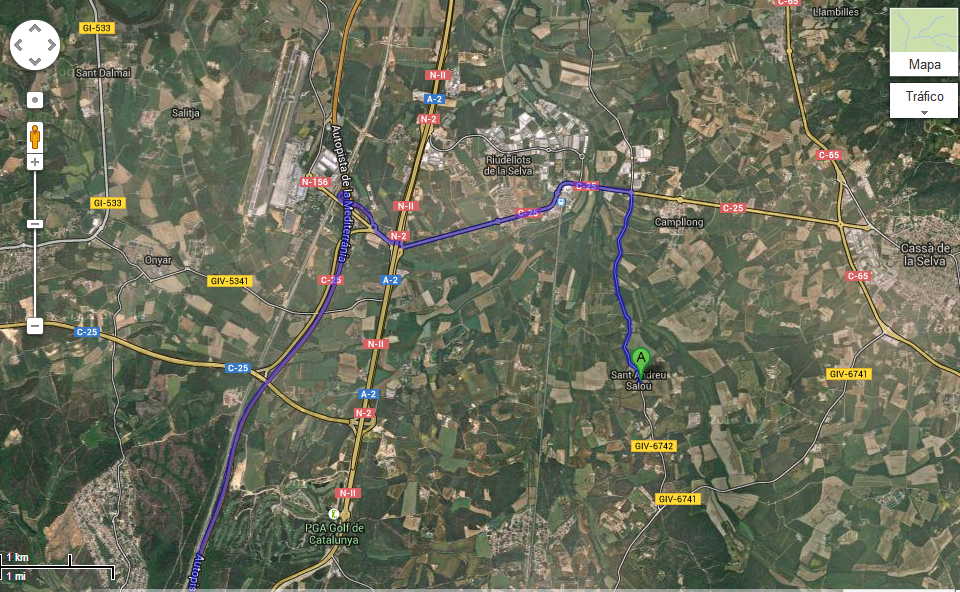                      Hostal Fabrellas
                                                   C/Major, 14 - 17455                                                  Caldes de Malavella   Hostal Cassa
   Carretera Provincial 261 –    17244  Cassá de la SelvaRecinto Exposición: "Can Ramionet"                                 Sant Andreu Salou (Girona)Más información en la web del Club: www.ceppb.es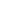 